ПРОЕКТ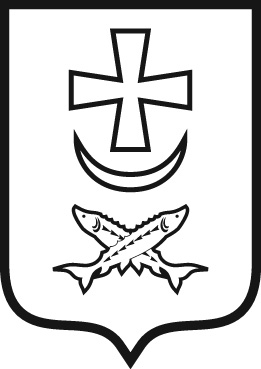 АДМИНИСТРАЦИЯ ГОРОДА АЗОВАУПРАВЛЕНИЕ СОЦИАЛЬНОЙ ЗАЩИТЫ НАСЕЛЕНИЯ АДМИНИСТРАЦИИ г. АЗОВАПРИКАЗ      «__»   ________  2022 года			                                   №       - ОД О внесении изменений в приказ Управления социальной защиты населения администрации г. Азова от 31.05.2016 № 14-ОДВ соответствии с постановлением администрации города Азова от 29.12.2015 № 2566 «Об утверждении Правил определения нормативных затрат на обеспечение функций органов местного самоуправления, отраслевых (функциональных) органов администрации города Азова, в том числе подведомственных им муниципальных казенных учреждений города Азова», а также в целях обеспечения деятельности УСЗН г. Азова,П Р И К А З Ы В А Ю:1. Внести изменения в приложение к приказу Управления социальной защиты населения администрации г. Азова от 31.05.2016 № 14-ОД «Об утверждении нормативных затрат на обеспечение функций Управления социальной защиты населения администрации г. Азова» согласно приложению к настоящему приказу.2. Главному специалисту отдела учёта и отчётности Дехник Н.С. разместить настоящий приказ в единой информационной системе в сфере закупок в течение 10 рабочих дней со дня его принятия.3. Контроль за исполнением настоящего приказа оставляю за собой. Начальник управления                                                            О.В. Фомин Согласовано:Начальник финансового управленияадминистрации г. Азова					               Ю.П. Шурховецкий Ознакомлены:  Дехник Н.С.Приказ вносит:  Главный специалист отдела учета и отчетности Дехник Н.С.                                                                                                                              Приложение к приказу УСЗН г. Азоваот  __________№_______ИЗМЕНЕНИЯ,вносимые в приложение к приказу Управления социальной защиты населения администрации г. Азова от 31.05.2016 № 14-ОД «Об утверждении нормативных затрат на обеспечение функций Управления социальной защиты населения администрации г. Азова»В приложении: Пункт 3.3.1.1. изложить в редакции:«3.3.1.1. Нормативы обеспечения деятельности УСЗН г. Азова, применяемые при расчете нормативных затрат на оплату услуг по сопровождению справочно – правовых системПункт 5.6.3. изложить в редакции:«5.6.3. Нормативы обеспечения деятельности УСЗН г. Азова применяемые при расчете нормативных затрат на приобретение хозяйственных товаров и принадлежностейЗаместитель начальник  управления                                              Д.В. Титов № п/пНаименованиепрограммного обеспечения (ПО)Количество установленного ПОЗатраты на право использования ПО, руб.Затраты на оплату услуг по сопровождению ПО в год, (тыс. руб.) не более1Справочная правовая система1-80,0»НаименованиеЕдиница измеренияКоличествоПериодичность полученияЦена 1 единицы  (тыс. руб.)не болееВеникшт.41 раз в квартал0,25Известькг61 раз в год0,05Клей "Момент"шт.41 раз в квартал0,10Клей ПВА 2,5 кгшт.61 раз в квартал0,60Метла шт.61 раз в квартал0,10Мешки для мусора 120 л(1/10)уп.201 раз в квартал0,14Мешки для мусора 30 л(1/20)уп.61 раз в квартал0,05Моющее средство для оконшт.62 раза в год0,15Моющее средство для пола жидкоешт.121 раз в квартал0,12Чистящее средство для сантехники порошокшт.121 раз в квартал0,10Моющее средство для унитаза 0,75лшт.121 раз в квартал0,14Нить капроновая шт.121раз в год на учреждение0,02Перчатки резиновыепар.151 раз в квартал0,08Перчатки х/бпар.151 раз в квартал0,05Полотно нетканое -ветошьм151 раз в квартал0,10Салфетки для мебели (1/3)упаковка101 раз в квартал0,08Швабрашт.11 раз в год0,2Дезинфицирующие средства для рук и помещенийл151 раз в квартал0,50Ведро пластиковоешт.21 раз в год0,2Лампа люминисцентая 18Wшт.101 раз в квартал0,1Стартер 22 Wшт.101 раз в квартал0,034»